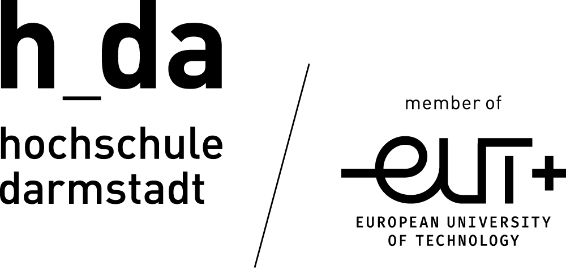 Anmeldung zum MastermodulStudiengang Soziale Arbeit B.A.Prüfungsordnung 20200 (§12 BBPO)per E-Mail an: sozarb.fbs@h-da.de☒ § 12 (4) BBPO Zulassungsvoraussetzung für die Zulassung zur Masterarbeit ist das Bestehen der Module der ersten drei Semester im Umfang von mindestens 60 CP. ☒ Die Erstprüfer:in ist Lehrende am Fachbereich Soziale Arbeit. Mindestens eine davon muss als Professor:in im jeweiligen Studiengang lehren. ☒ Die Anmeldung sollte von beiden Prüfer:innen unterschrieben sein (Seite 2). Ich erkläre, dass ich keine Masterprüfung im gleichnamigen oder verwandten Studiengang an einer Hochschule in der Bundesrepublik Deutschland endgültig nicht bestanden oder den Prüfungsanspruch verloren habe oder mich in einem schwebenden Prüfungsverfahren befinde.☒ Die Abschlussarbeit wird am letzten Bearbeitungstag bis 12:00 Uhr digital an abschlussarbeit.fbs@h-da.de und an die beiden Prüfer:innen versendet. Die schriftliche Fassung ist innerhalb von drei Tagen am Fachbereich (Briefkasten des Prüfungsbüros) nachzureichen. ☒ Sobald die Ergebnisse der beiden Prüfer:innen vorliegen, vereinbare ich unverzüglich den Kolloquientermin mit den beiden Prüfer:innen. Mir ist bekannt, dass §12 (10) BBPO entsprechend keine Anwendung findet. ☒ Mir ist bekannt, dass ich zum Zeitpunkt der Prüfung weiterhin in dem Studiengang eingeschrieben sein muss. ☒ Die Anmeldebestätigung erhalte ich per E-Mail. Datum Einreichung Antrag	Unterschrift Bestätigung der Erstreferent:inThema der Masterarbeit:(Das Thema muss so in der Masterarbeit übernommen werden, und kann nicht ohne Zustimmung der PAV geändert werden). Siehe Seite 1  oder Änderung:      Empirische Verlängerung:  ja       nein  -     Dauer der Verlängerung:  2 Wochen  4 WochenDie Arbeit ist spätesten 4 Wochen nach Abgabe zu bewerten. Das Abschlusskolloquium ist zeitnah zu organisieren. Ladungsfrist min. 5 Tage. Das Masterkolloquium findet voraussichtlich statt am:      Datum und Unterschrift Erstreferent:inBestätigung der ZweitReferent:inDie Arbeit ist spätesten 4 Wochen nach Abgabe zu bewerten. Das Abschlusskolloquium ist zeitnah zu organisieren. Ladungsfrist min. 5 Tage. Datum und Unterschrift Zweitreferent:inPrüfungsausschussvorsitzeNDE:Die Prüfungsausschussvorsitzende hat die Erfüllung der Zulassungsvoraussetzungen nach §12 BBPO und der noch fehlenden Prüfungsleistungen festgestellt: Ggfs. Änderung Zweitreferent:in				Datum, Unterschrift PAV 			Prüfungsbüro:Ausgabe Thema am:      voraussichtl. Abgabedatum Abschlussarbeit:       +4 Wochen Bewertung/Ladungsfrist Kolloquiumfrühestmöglicher Termin Kolloquium:      Anmeldung my.h-da:  am      Vor – und Nachname:      Matrikelnummer:      Ich studiere nach der Prüfungsordnung 20200:  nein   ja Ich studiere nach der Prüfungsordnung 20200:  nein   ja Ich wiederhole die Abschlussarbeit: nein   ja Ich wiederhole die Abschlussarbeit: nein   ja Erstprüfer:in:      Erstprüfer:in:      Zweitprüfer:in:      Zweitprüfer:in:      Thema der Masterarbeit:      Thema der Masterarbeit:      Beginn der Bearbeitungsfrist:      (Ein Monat nach Antragsdatum)Beginn der Bearbeitungsfrist:      (Ein Monat nach Antragsdatum)Tel. Nr. (für Rückfragen):      Tel. Nr. (für Rückfragen):      